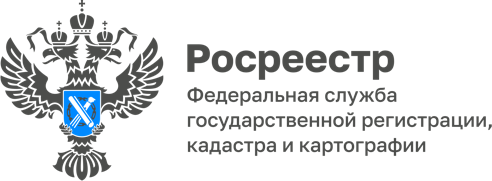 14.03.202315 интересных фактов о картографииНовейшие навигаторы - дело хорошее: могут быстро прочесть маршрут, найти короткий путь. А вот ценные старые карты ещё и об истории расскажут.В рамках календаря Большого Росреестра мы подготовили вам 15 интересных фактов о картографии.1. Первые карты появились 10 - 15 тыс. лет назад. Их делали на камнях, бересте, дереве, шёлке, костяных пластинках.2. Вавилонская карта мира – старейшая из карт мира 600 г. до н. э. Нарисована на глиняных дощечках. Обнаружена в г. Сиппар (Ирак).  3. В эпоху Возрождения искусство картографов ценилось настолько, что географическими картами украшали стены апартаментов точно так же как картинами художников. До изобретения книгопечатания карты рисовали вручную, стоили они очень дорого, и нередко на них наносилось множество рисунков, так что они и в самом деле мало чем уступали живописным полотнам.4. На верхней части карты не сразу обозначали север. В Древнем Китае там помещали юг, а на арабских картах – восток. Окончательно повсеместно в верхней части карт стали изображать север после того, как в употребление вошёл компас.5. Одно из первых упоминаний, касающихся геодезических исследований в России, связано с Иваном Грозным. В 1552 году он приказал составить чертежи Московского царства. Работы были завершены к концу века, однако не отличались высокой точностью.6. В 1720 году Пётр I подписал указ, положивший начало картографической съёмке в России. А первый атлас России был выпущен  в 1745 году. 7. При Екатерине II начался этап межевания, разделения земель на наделы и губернии. Для этого в 1779 г. в Москве открыли первое заведение,   по обучению геодезистов.8. 15 марта 1919 года подписан Декрет «Об учреждении Высшего геодезического управления» (ВГУ) при Научно-техническом отделе Высшего совета народного хозяйства РСФСР.9. Первые попытки изготовления километровых карт были сделаны в начале 20 века. За основу были взяты западные карты. Подобные карты широко использовались командными войсками для просчета действий во время Великой Отечественной Войны 1941-1945 годов. Подобные карты назывались РККА.10. В 1937 году был издан первый том Большого советского атласа мира. Он стал самым крупным и наполненным с научной точки зрения комплексным картографическим произведением отечественных специалистов отрасли до Второй мировой войны. Издание произвело сенсацию и получило «Гран-При» на Международной выставке в Париже.11. Историки и исследователи Адыгеи 27 февраля 2012 года представили общественности сборник исторических карт средневековой Черкесии, собранных по всему миру.Сборник «Черкесия в картах XIV-XIX веков» включает в себя около 60 карт: и навигационных, и исторических, и реконструированных. Часть документов взято в архивах, библиотеках, часть - в личных коллекциях зарубежной Адыгской диаспоры.12. В небольшой коллекции Национального музея Адыгеи есть антикварная карта «Белоглавая Москва». Она была изготовлена в 1688 году в Риме итальянцем Дороси Джавани при поддержке князя московского. Сама карта является картой Московии, но там есть и территории юга России с указанием черкесов.13. В отделе землеустройства, мониторинга земель и кадастровой оценки недвижимости, геодезии  и картографии Управления Росреестра по Республике Адыгея хранится ценный экземпляр карты Адыгеи 1940 года, где еще нет Краснодарского водохранилища, которое было построено в целях  борьбы с сезонными паводками и развития рисоводства.14. В 2010 году, в соответствии с ФЗ-221, в России появилась первая публичная кадастровая карта, которая имела некоторые характеристики идентичности с виртуальными картами в Интернете. Понадобилось несколько лет, чтобы в конечном итоге карта приобрела тот вид, к которому мы привыкли.15. В декабре 2021 года постановлением Правительства РФ утверждена Государственная программа «Национальная система пространственных данных» (НСПД), в рамках которой осуществляется реализация мероприятий по созданию Единой электронной картографической основы (ЕЭКО), которая обеспечит доступ к актуальной государственной мультимасштабной карте и ортофотопокрытию (фотографические планы местности с точной привязкой к заданной системе координат), а также заменит зарубежные картографические подложки на публичной кадастровой карте (ПКК).------------------------------------Контакты для СМИ: (8772)56-02-4801_upr@rosreestr.ruwww.rosreestr.gov.ru385000, Майкоп, ул. Краснооктябрьская, д. 44